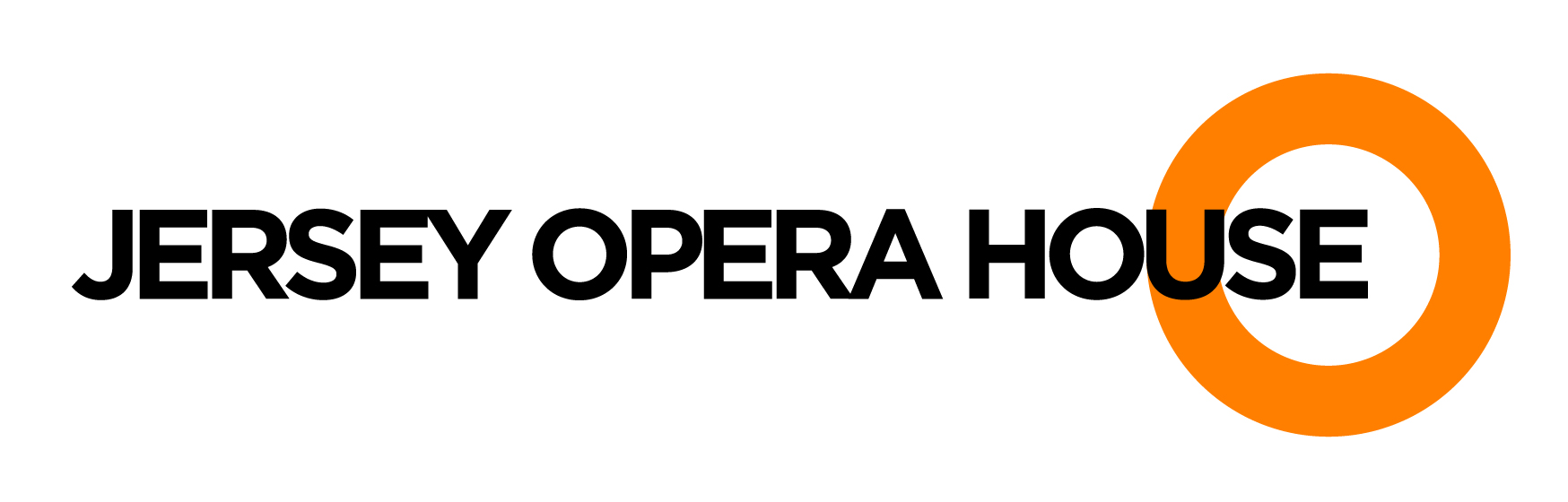 The Jersey Opera House is one of the Island’s leading cultural venues with a diverse programme of Theatre, Dance, Comedy and Music.We are currently looking for aCASUAL DUTY MANAGERIn this role you will ensure the safety of customers, artists, promoters and staff while managing all front of house operations.You must have the ability to work within a pressurised customer environment, have strong organisational skills, be computer literate, able to work unsocial hours and maintain a sense of humour throughout.Closing date: Friday, 9th November 2018For an application pack please email Monika Ksiazek atadmin@jerseyoperahouse.co.ukPrevious applicants need not applyThe Jersey Opera House is an equal opportunities employer and welcomes applications from all sectors of the community.